 Todd A. Strosnider 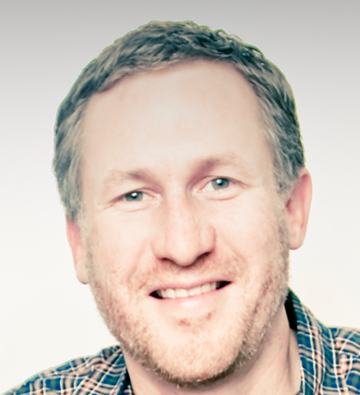                                          214.802.8715                                         Todd.strosnider@gmail.comFor over 20 years, Todd has focused his career on developing leaders and teams through innovative programs, tools and technologies. His early career focused on supporting and educating new supervisors to combat turnover and increase engagement. He has since built and led teams responsible for executing the learning and development strategy for over 10,000 employees. Todd’s extensive experience as a talent development leader has allowed him to become an expert in leveraging technology to enable learning designed to maximize business results. In 2017, Todd started his own consultancy, STROJO, specializing in learning strategy and implementing the Degreed Learning Experience Platform (LXP) for clients looking to transform their learning culture. By identifying ideal content sources, managing vendor integration and applying perfected taxonomy; STROJO builds a learning ecosystem that empowers companies to recognize a culture of continuous learning and development. STROJO is a preferred Degreed Partner and continues to provide dedicated resources to countless valuable Degreed clients.Todd earned his MBA with a concentration in Organization Development from the University of Dallas, and a BA in Communication from Texas A&M University. He also has received several certifications in multiple assessment tools, including Myers-Briggs, DiSC, and DDI.